Inscripción Donataria 2023ChileIntroducciónEs con gran entusiasmo y compromiso que presentamos formalmente nuestra solicitud para obtener el estatus de donataria autorizada para ONG Te Protejo. Como una entidad dedicada a concientizar a la población a través del consumo responsable, y de iniciativas respetuosas con el medio ambiente y los animales en la industria cosmética y de aseo personal, hemos trabajado incansablemente para impactar de manera positiva a nuestra sociedad y contribuir a una toma de decisiones más consciente.Esta solicitud es un paso fundamental en nuestro compromiso de fortalecer y ampliar el alcance de nuestras actividades benéficas, permitiéndonos acceder a una amplia base de donantes y colaboradores. La inscripción como donataria autorizada representa la concreción de nuestros esfuerzos y el reconocimiento oficial de nuestro compromiso con la comunidad.A lo largo de este documento, presentaremos detalladamente la información requerida por las autoridades correspondientes, incluyendo nuestra misión, estructura organizativa, proyectos y actividades actuales, como solicitado.Estamos confiadas en que nuestra labor, transparencia y responsabilidad fiscal nos hacen merecedores de este estatus, y esperamos que nuestro compromiso sea reconocido por las autoridades competentes.ÍndiceInscripción Donataria 2023	1Chile	1Introducción	1Índice	2Nuestra organización	31.1	Información de la organización	31.2	Gestión	3Organigrama	4Actividades y Programas 2022-2023	5Resumen programa: Concientización al consumidor	5Resumen programa: Be Cruelty Free	8Anexos	111.	Imágenes de respaldo: Chile	11Nuestra organizaciónOrganigrama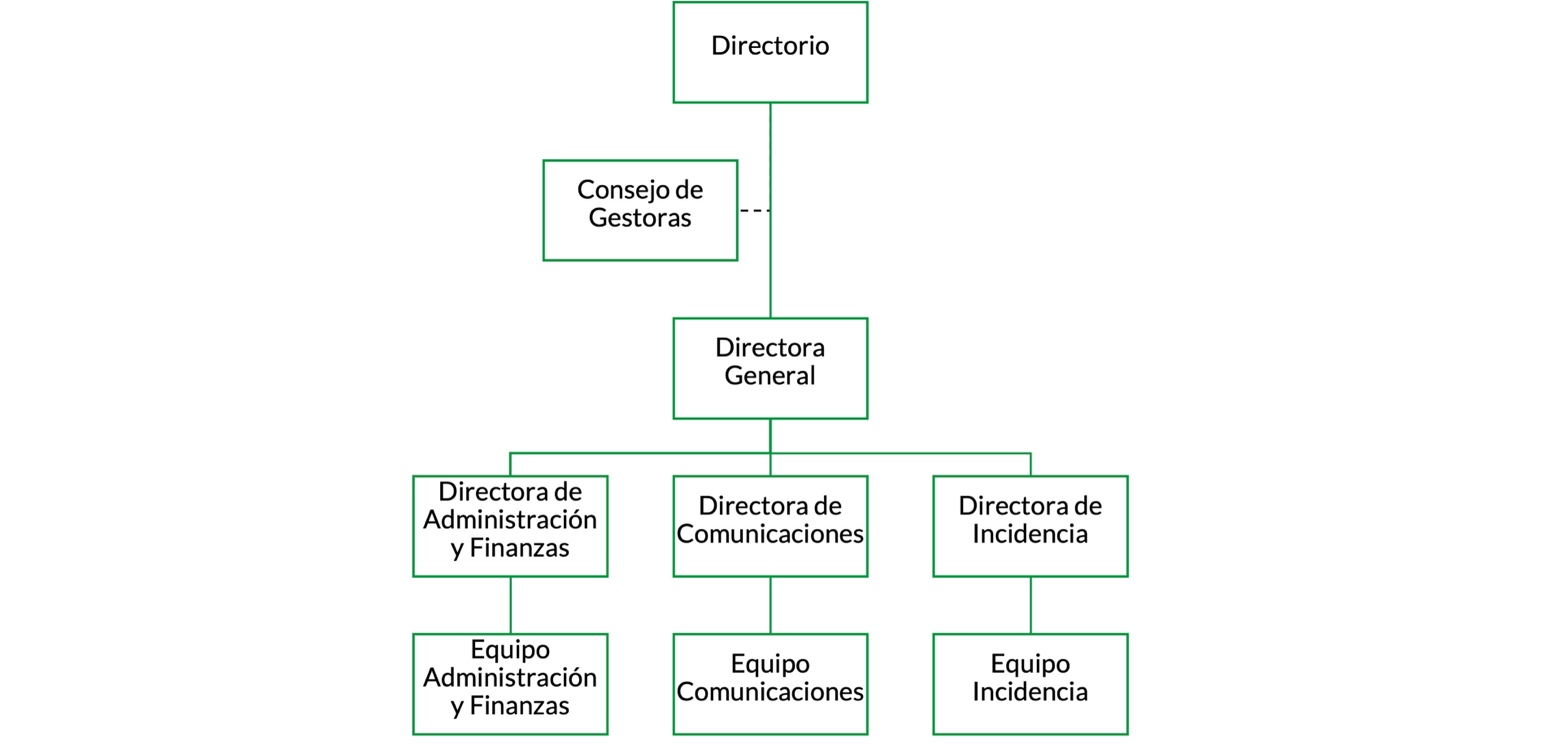 Actividades y Programas 2022-2023Resumen programa: Concientización al consumidorResumen actividades Chile: 2022-2023Resumen programa: Be Cruelty FreeResumen actividades Chile: 2022-2023AnexosÁlbum FotográficoImágenes de respaldoAlgunas Gráficas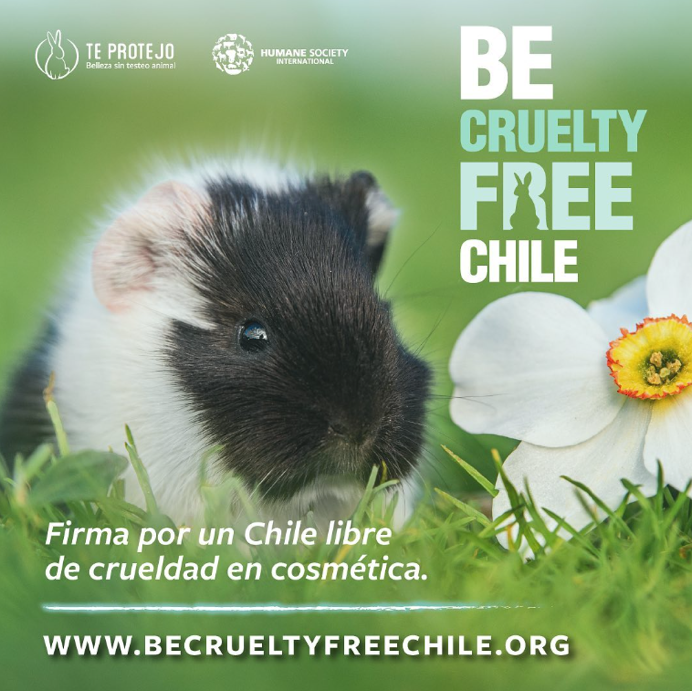 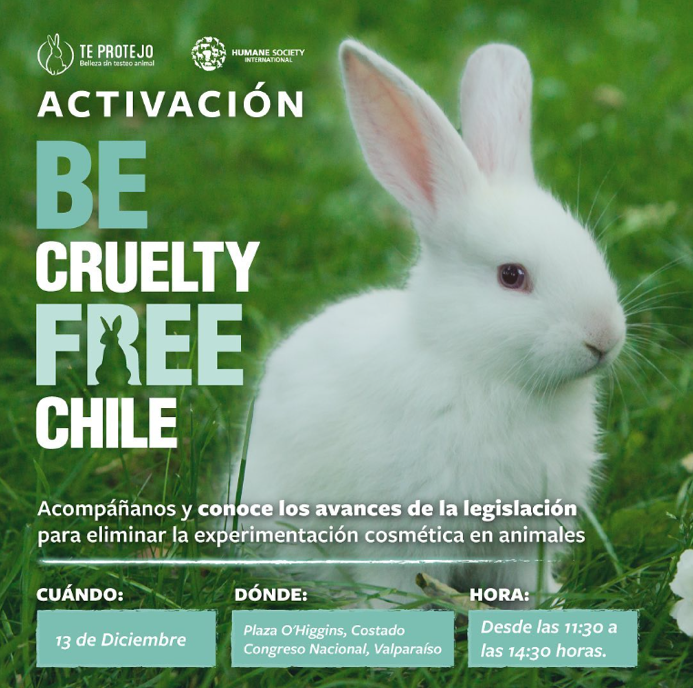 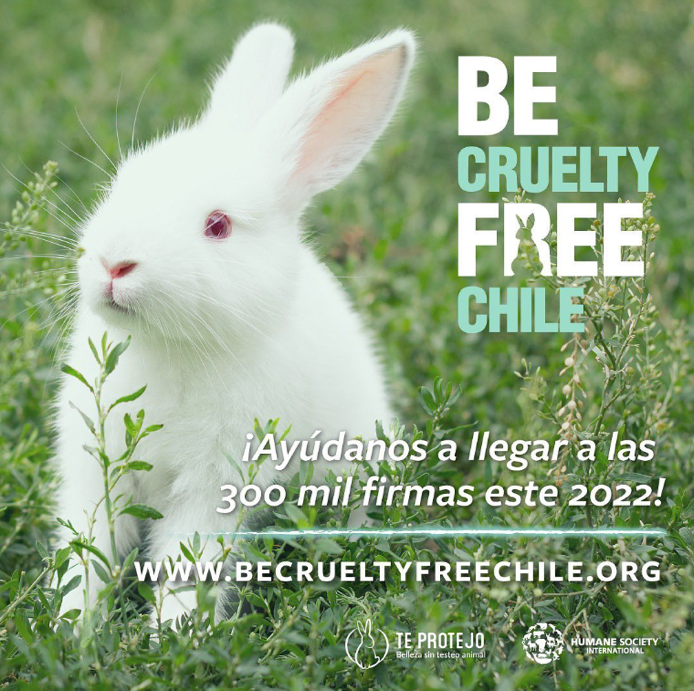 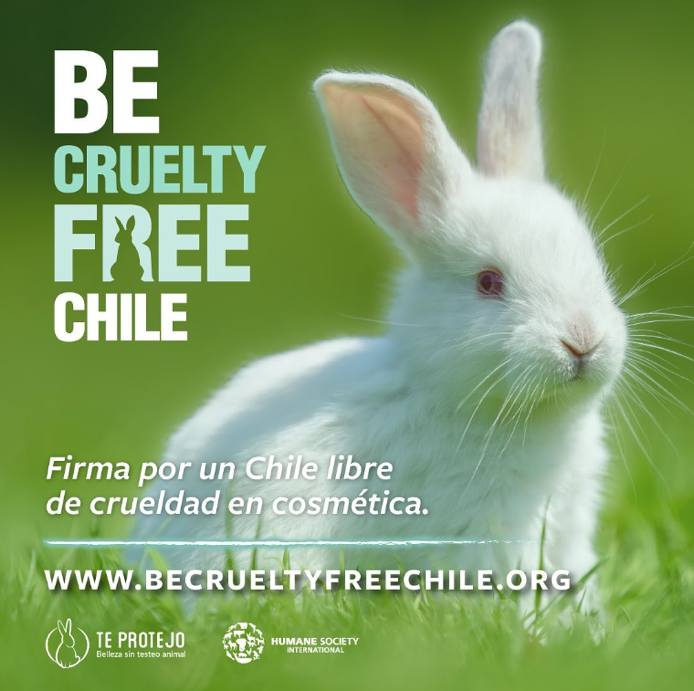 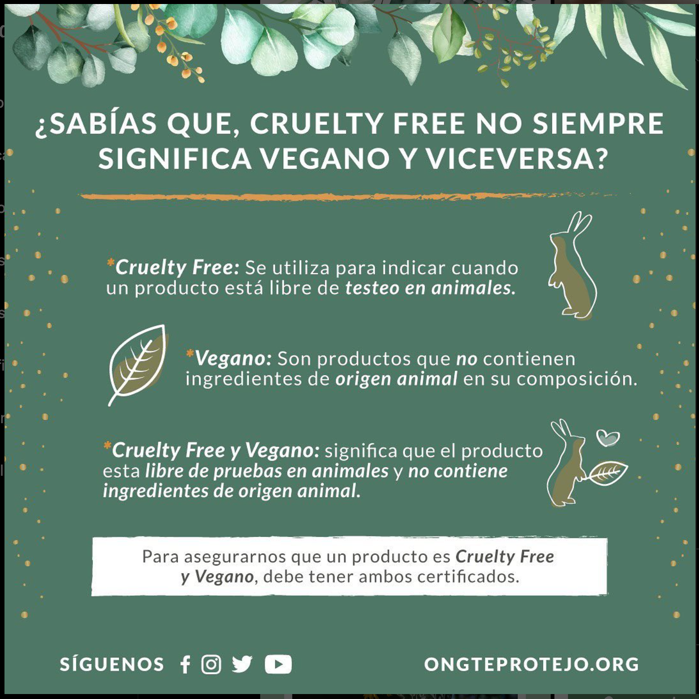 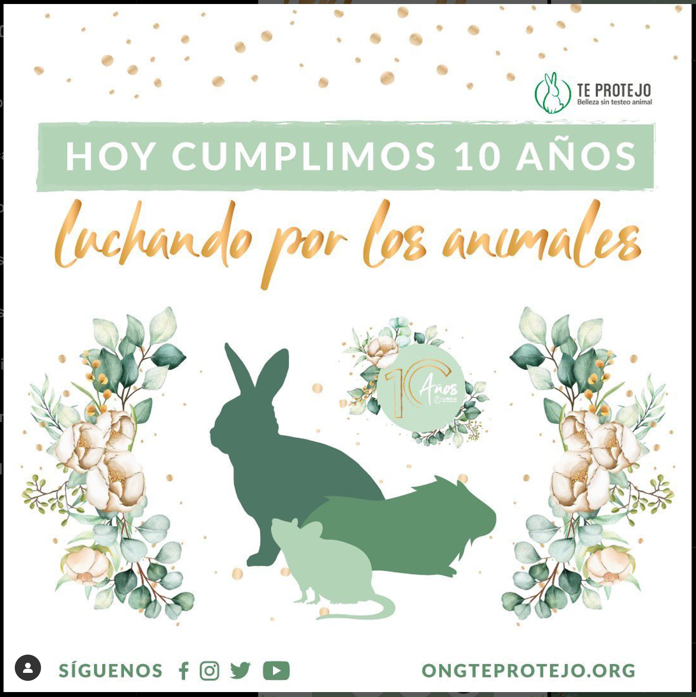 Eventos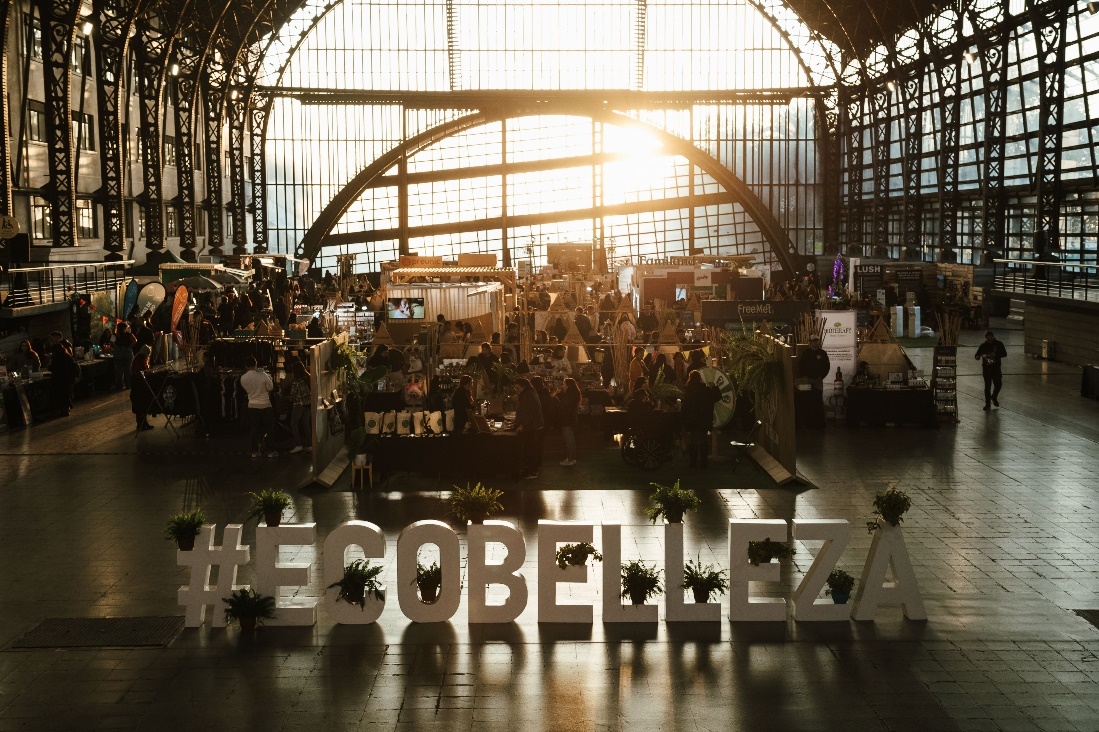 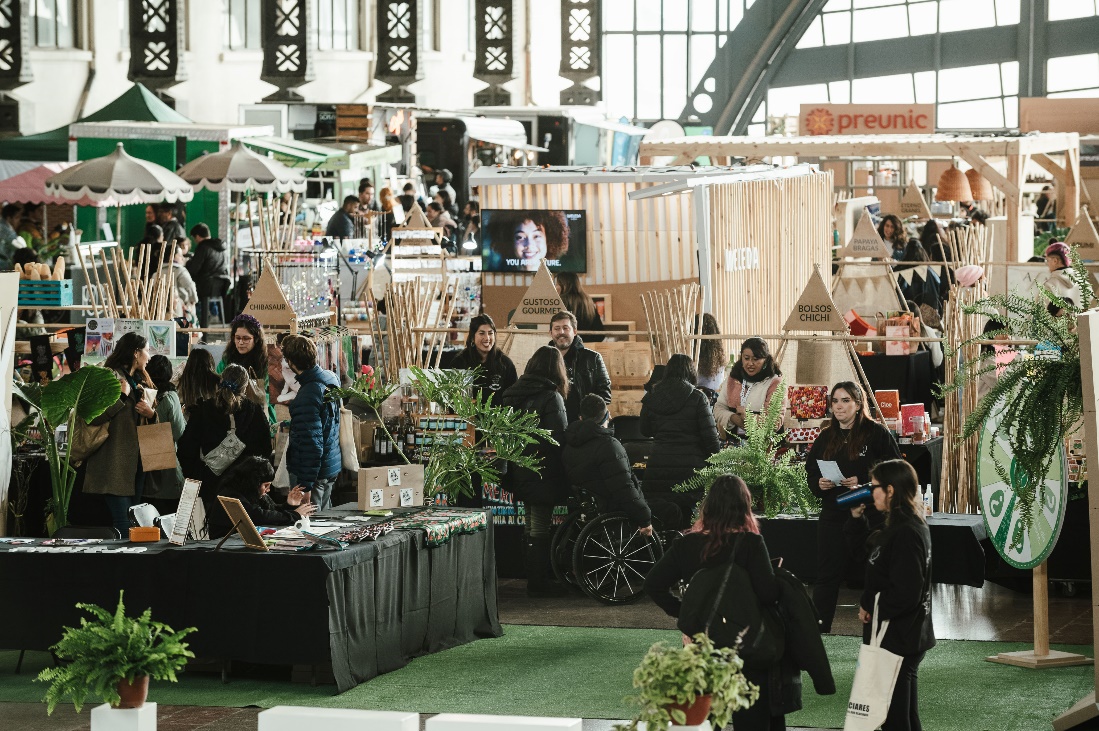 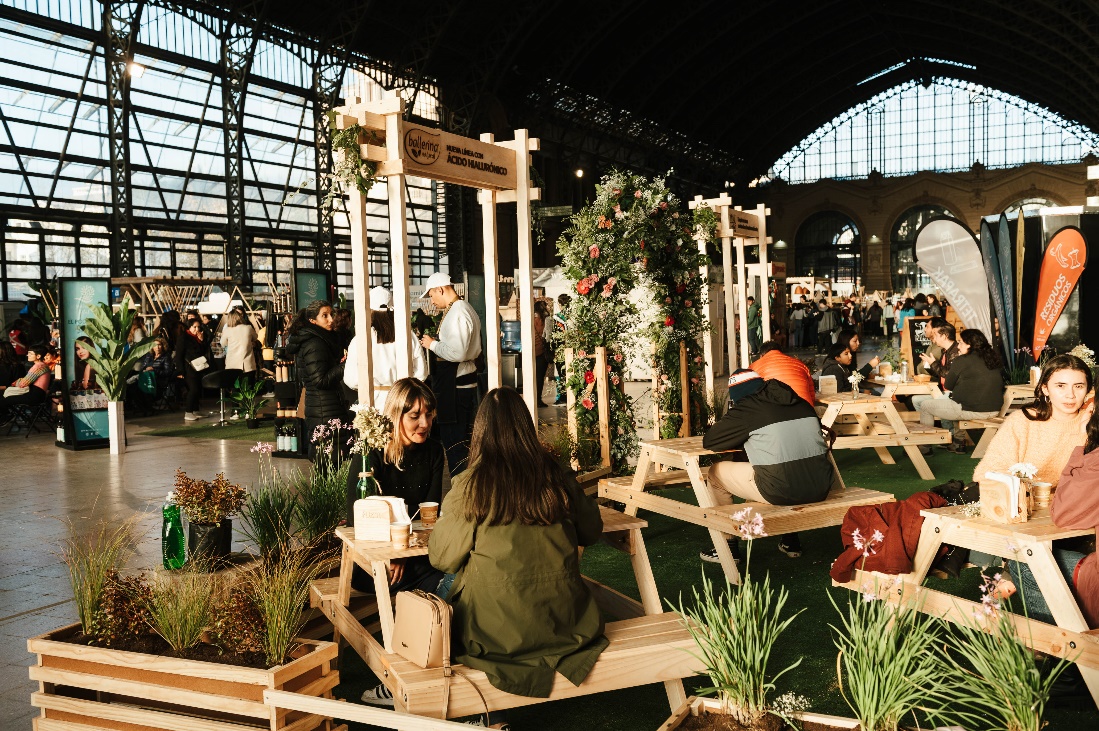 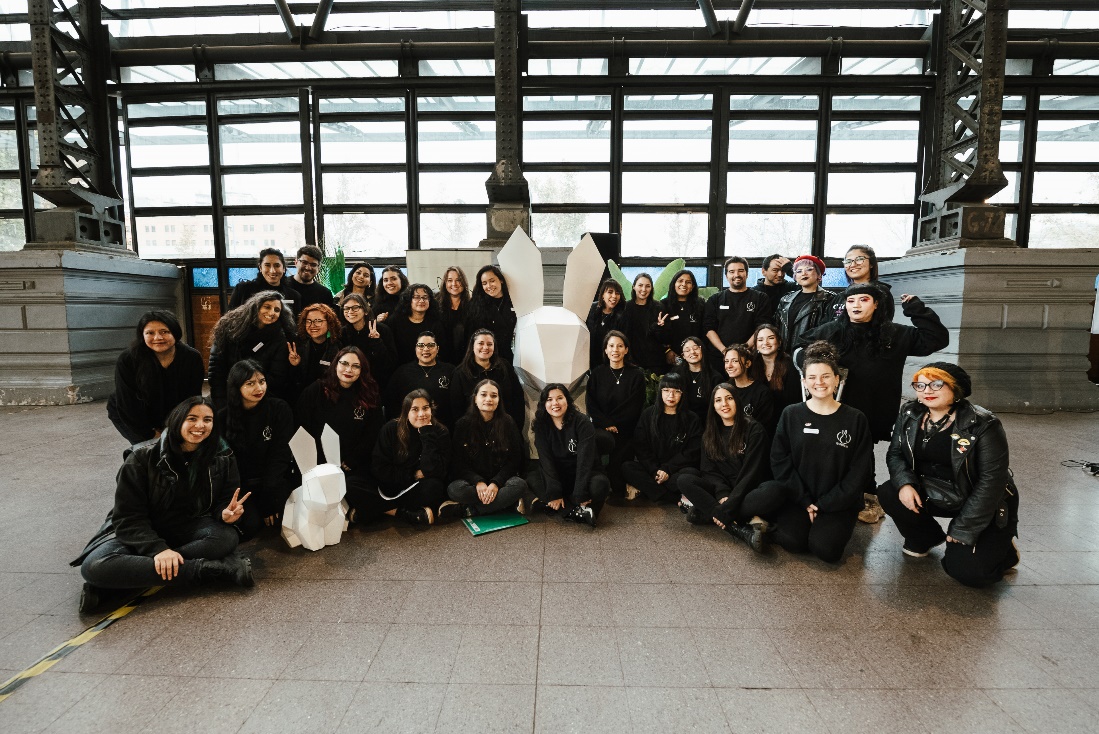 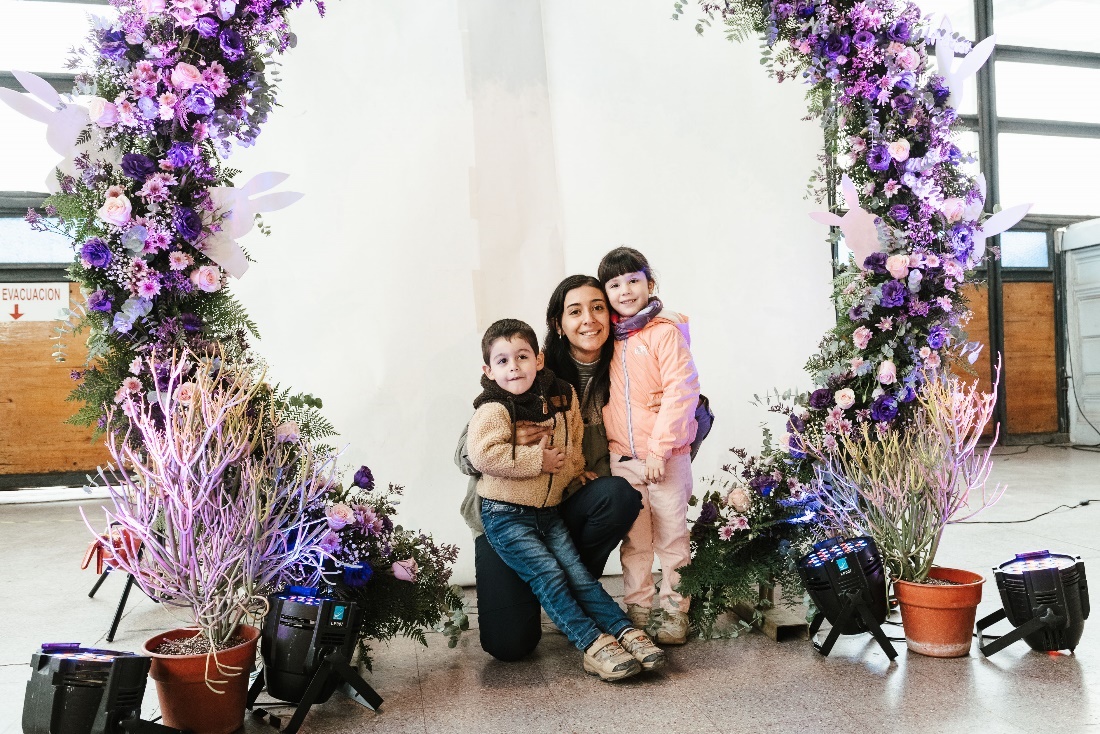 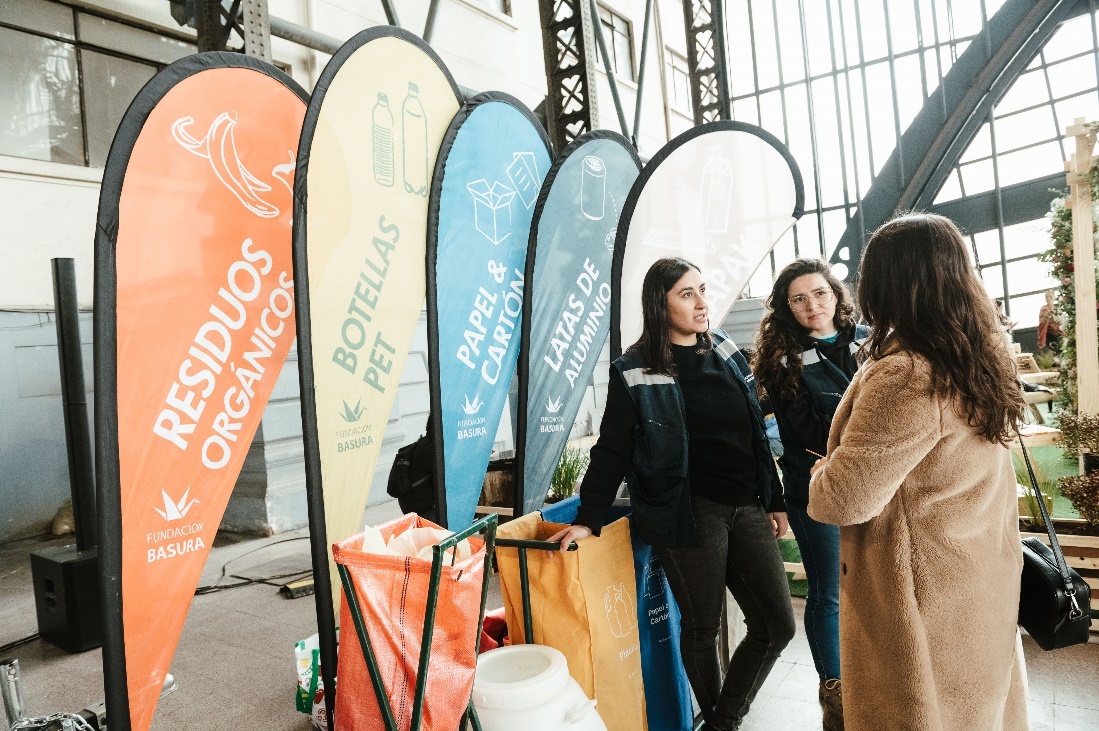 Festival Ecobelleza 2023 en Estación Mapocho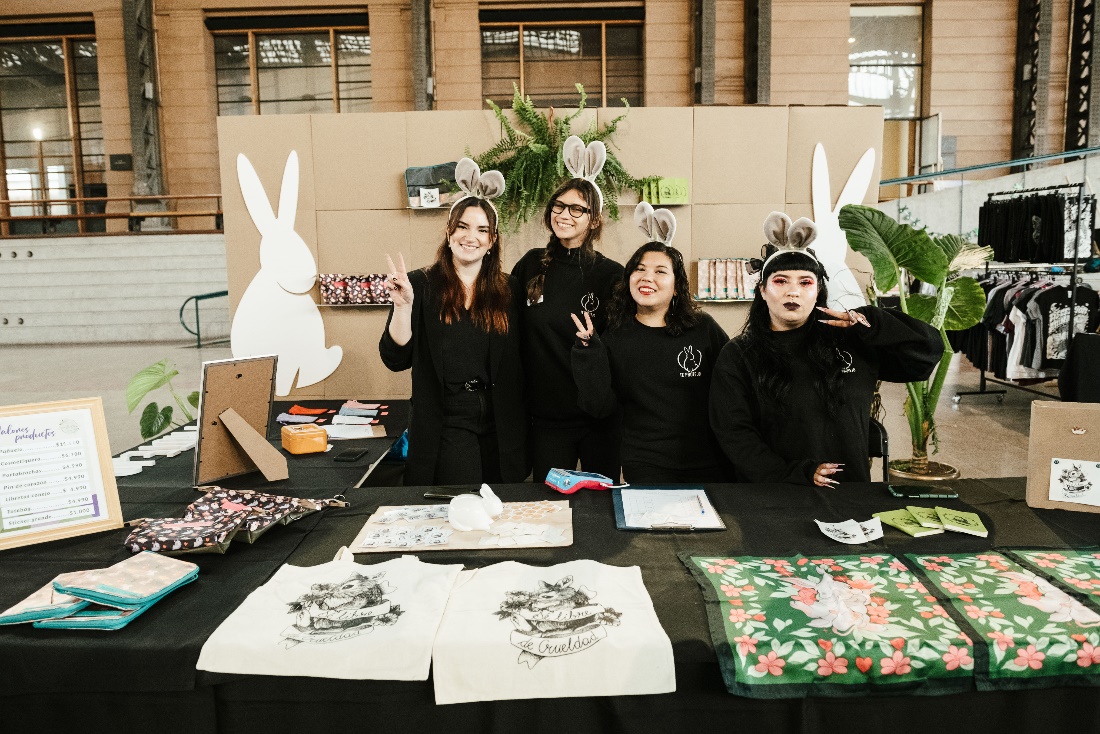 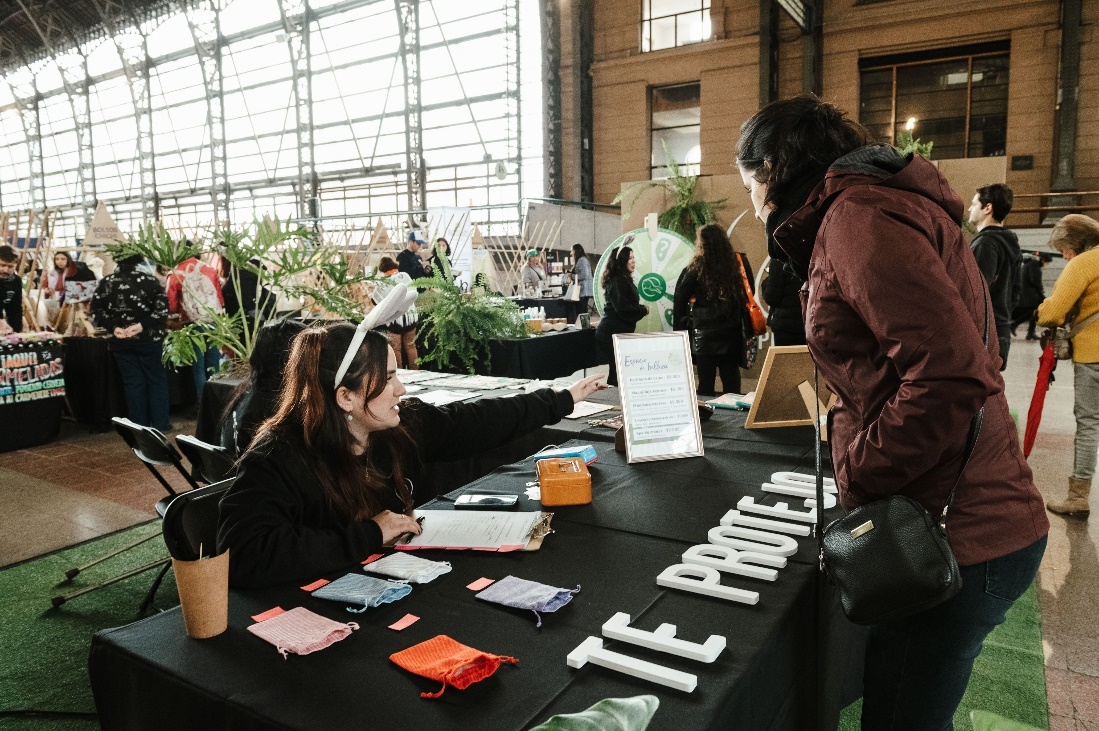 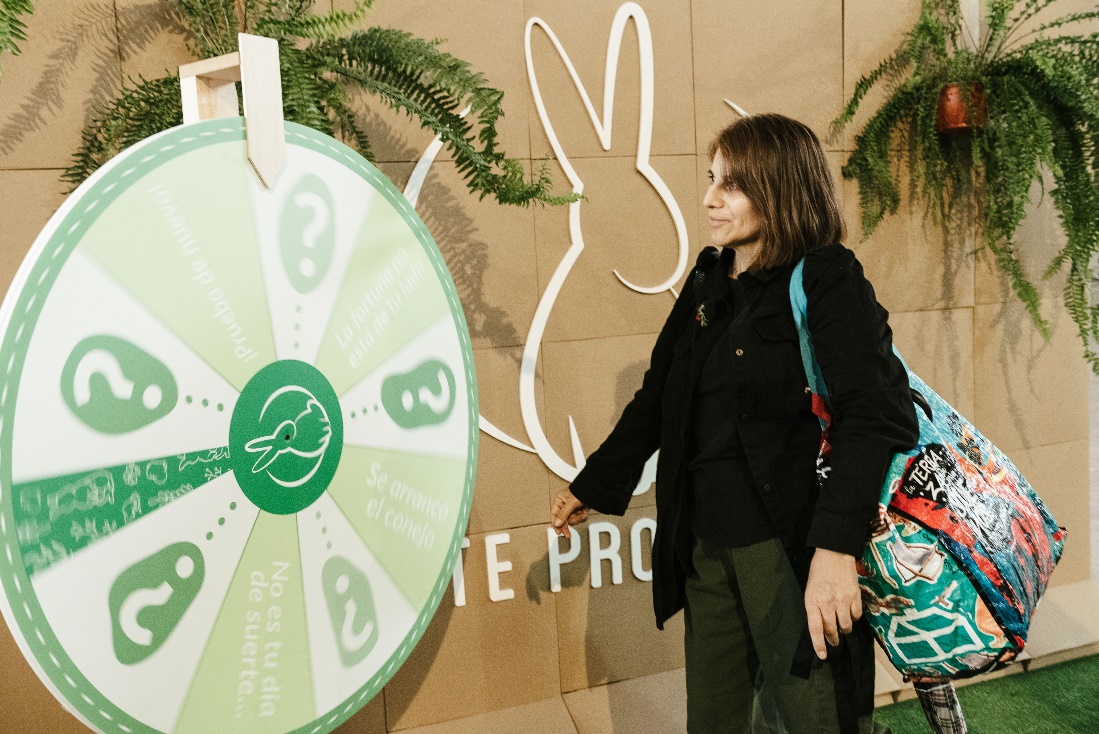 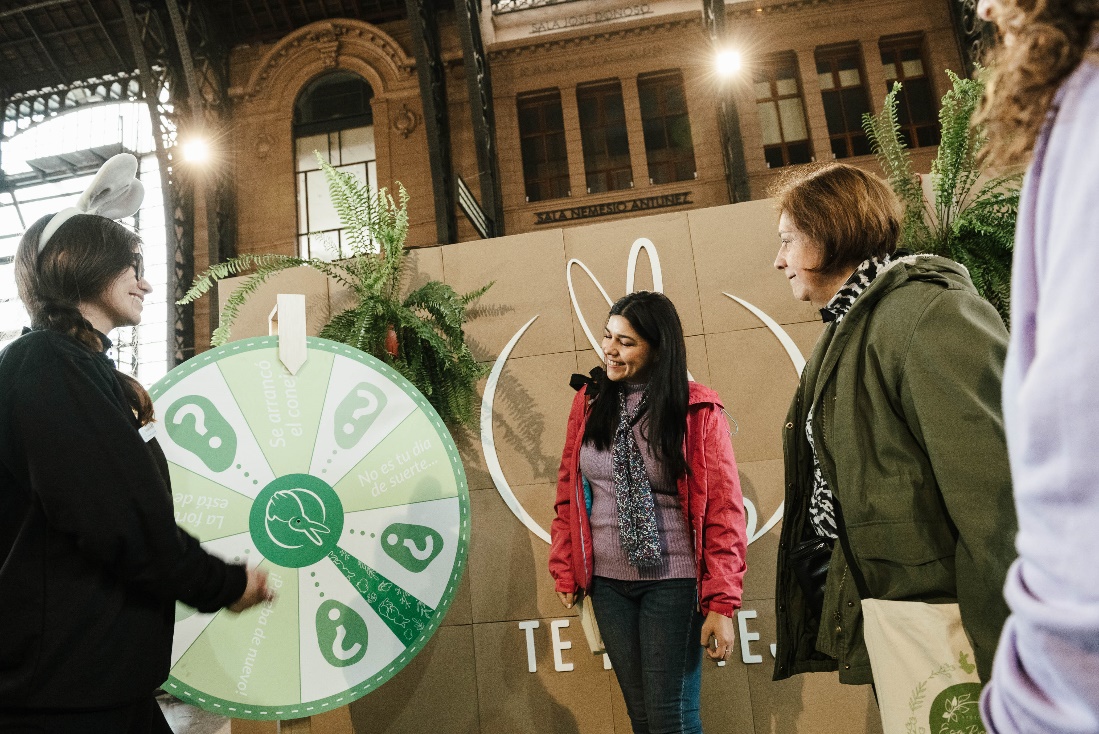 Stand ONG Te Protejo en Festival Ecobelleza  2023Menciones en medios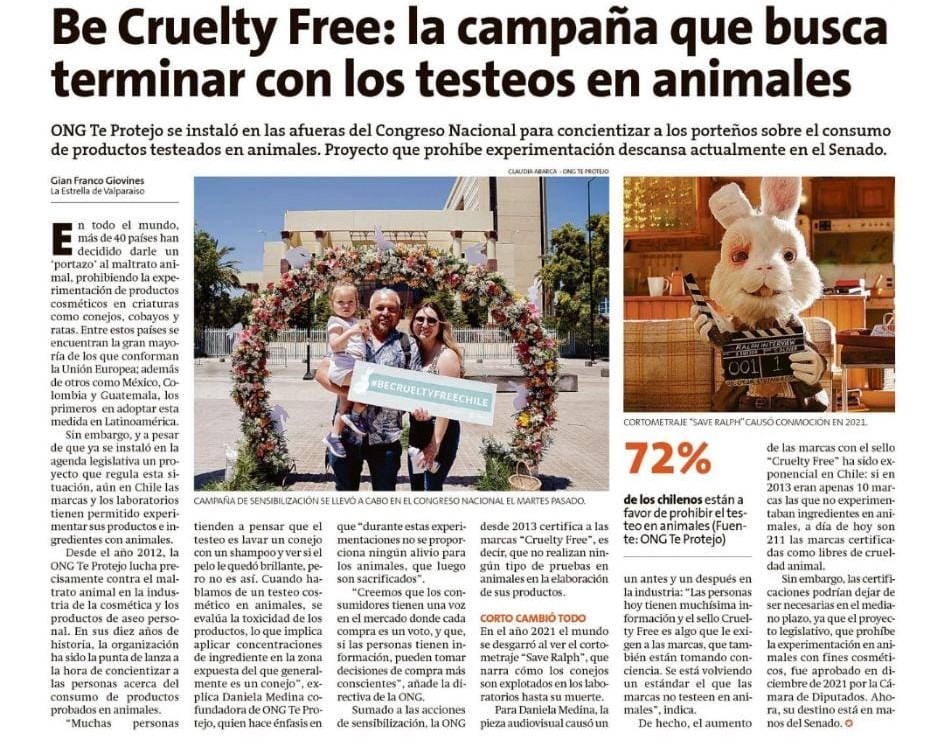 La Estrella de Valparaíso 15-12-2022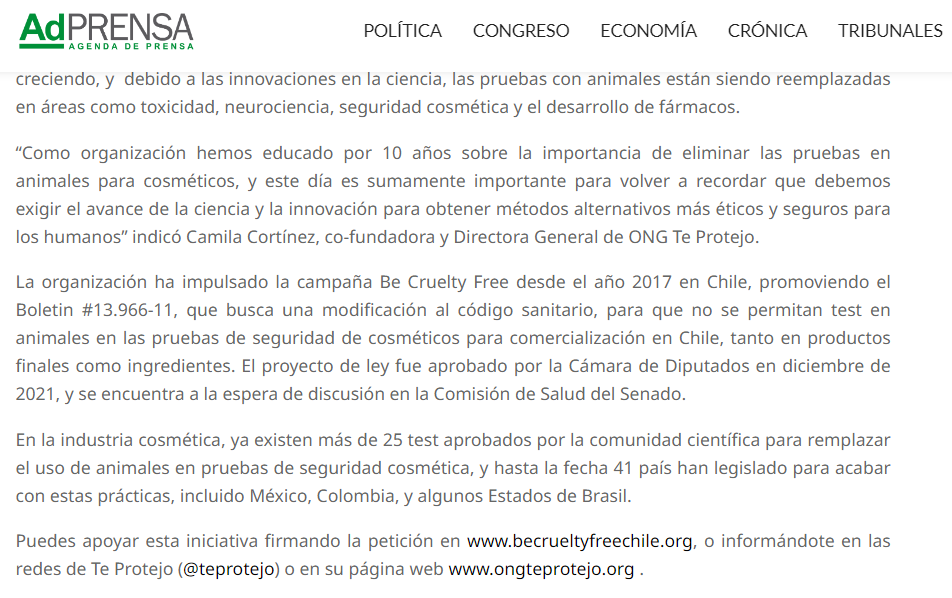 AdPrensa 22-04-2022Imágenes de Actividades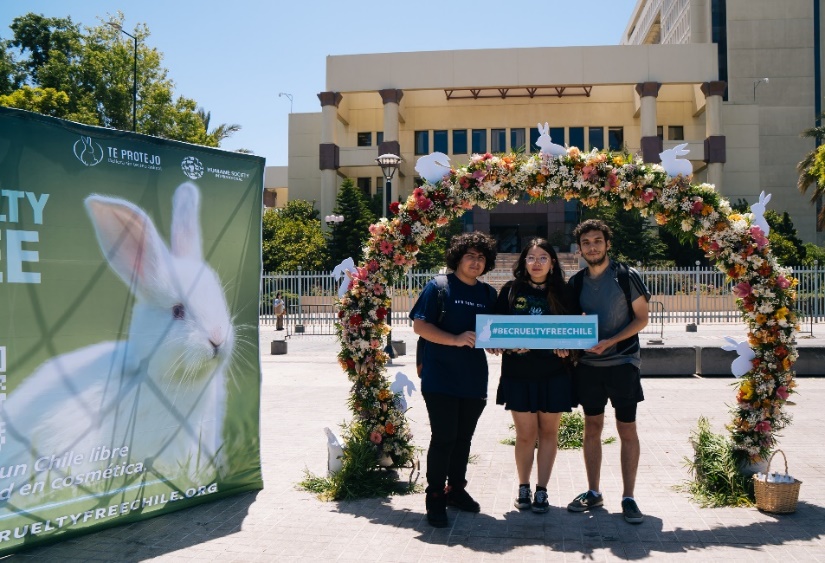 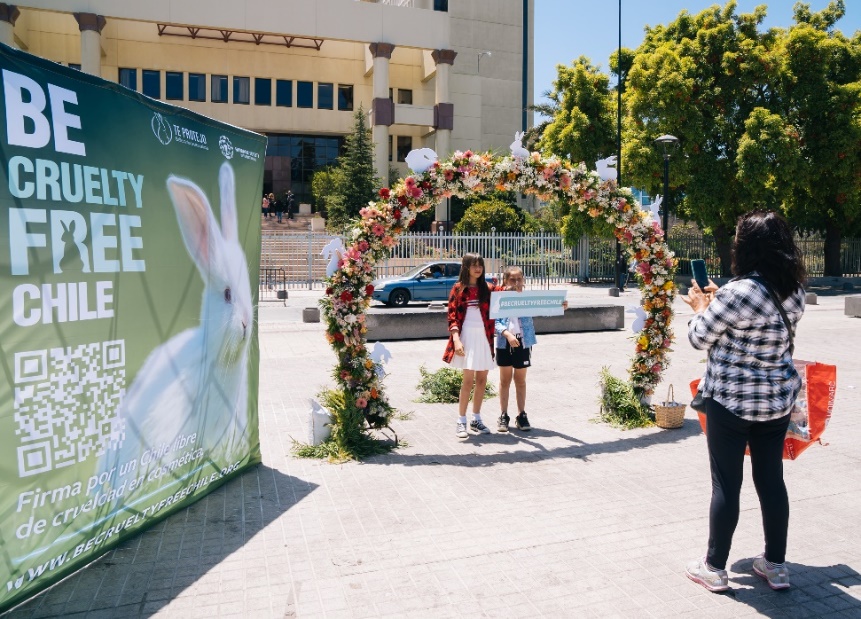 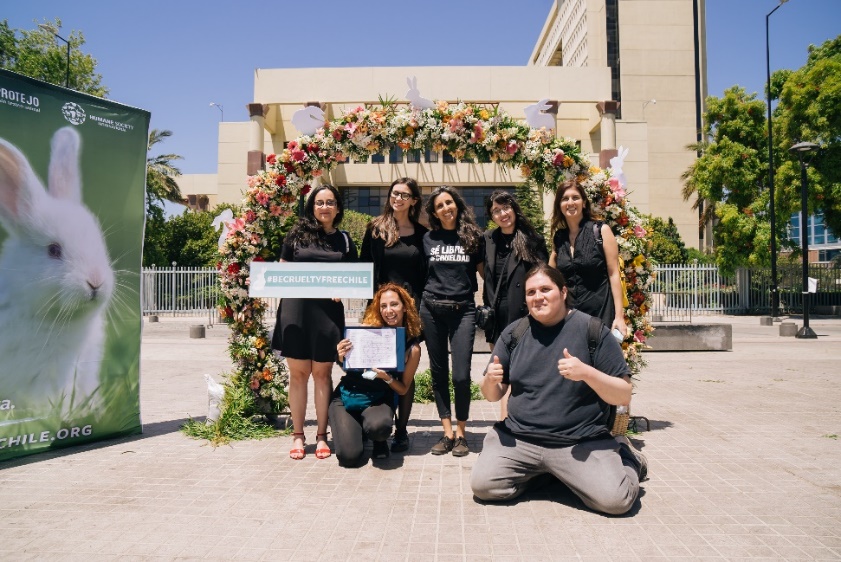 Activación BCF Chile en Valparaíso 13-12-2022Información de la organizaciónInformación de la organizaciónPresidente del DirectorioCamila Cortínez, RUT 16.359.512-5Ejecutivo PrincipalCamila Cortínez, RUT 16.359.512-5Misión/VisiónMisión: Concientizar a la población a través del consumo responsable, y de iniciativas respetuosas con el medio ambiente y los animales en la industria cosmética y de aseo personal.Visión: Expandir la labor de ONG Te Protejo por toda Latinoamérica, empoderando a quienes consumen a tomar decisiones conscientes con los animales y el medio ambiente, para lograr una industria cosmética sustentable y libre de crueldad animal.Área de TrabajoMedio ambiente.Transparencia.Intermediarios filantrópicos y promoción de voluntariado: Promoción de voluntariado.Promoción de Derechos y asesoramiento legal: Incidencia en políticas públicas. Otra: Promoción de consumo responsable.Promoción de derechos y protección de animales.Promoción de ODS: 5 Igualdad de género, 12 Producción y consumo responsable, 13 Acción por el clima y 17 alianzas para lograr los objetivos.Público objetivo/usuariosMujeres entre 18 y los 45 años preocupadas de adquirir productos que sean conscientes con su entorno.  Consumidora que investiga las políticas detrás de los productos que adquiere.Número de trabajadores1 profesional contratado fulltime, otros profesionales con BBHH para trabajos específicos. Número de voluntariosLa organización cuenta con 92 personas voluntarias distribuidas en Chile, México, Argentina, Perú, Colombia y Brasil.GestiónGestiónGestiónGestiónIngresos operacionesIngresos operaciones20212022Privados (M$)Donaciones47.13820.173Privados (M$)ProyectosPrivados (M$)Venta de bienes y servicios23.405Privados (M$)Aportes y cuotas socialesPrivados (M$)Otros2.04715Públicos (M$)SubvencionesPúblicos (M$)ProyectosPúblicos (M$)Venta de bienes y serviciosAporte extraordinarios (M$)Aporte extraordinarios (M$)Patrimonio total al cierre del ejercicio (M$)Patrimonio total al cierre del ejercicio (M$)13.5174.966Superávit (déficit) del ejercicio (M$)Superávit (déficit) del ejercicio (M$)(6.218)(8.552)Identificación de las tres principales fuentes de ingresoIdentificación de las tres principales fuentes de ingresoNúmero total de usuarios directosNúmero total de usuarios directosIndicador principal de gestión y su resultadoIndicador principal de gestión y su resultadoPersona de contactoPersona de contactoNombre del ProyectoConcientización al consumidorPúblico Objetivo / UsuariosPersonas hispanohablantes entre 18 y 45 años que se preocupan por el medio ambiente y animales, y quieren obtener información sobre el uso de animales en la industria cosmética y de aseo del hogar, y se encuentran en Chile y otros países de América Latina.Objetivos del proyectoDesarrollar una comunidad de consumidores conscientes de las buenas prácticas de marcas cosméticas y de aseo del hogar, y por lo tanto, elijan y exijan productos certificados libres de testeo en animales por sobre otros.Número de usuarios directos alcanzados172.000 personas, comunidad de redes sociales. Resultados obtenidos 2022Más de 100 menciones en medios de prensa en Chile, México y Brasil. 200 mil seguidores en rrss.+555 mil visitas a sitio web+470  usuarios en webLugar geográfico de ejecuciónChile, México, Brasil, Colombia, Argentina y PerúFecha de ejecuciónNombre actividadDesarrolloParticipantes y métricas Lugar01-01-2022 al28-12-2022Se enviaron 5 comunicados de prensa sobre la misión de la ONG.Difusión de proyectos y campañas de la organización para posicionamiento en medios de prensa y ciudadanía. Envío a base de datos de 2.000 contactos, con un resultado de 107 menciones de prensa.Links:Comunicado 1Comunicado 2Comunicado 3Online.01-03-2022 al28-12-2022Difusión de ODS en línea editorialPublicación de notas en página web sobre 4 ODS prioritarios para la organización: 5, 12, 13 y 17.Cinco artículos publicados en página web.Links a las notas:GeneralIgualdad de géneroProducción y consumo responsableAcción por el climaOnline.01-03-2022 al 28-12-2022Desarrollo de infografías asociadas a ODS en línea editorialInvestigación, desarrollo de contenido y diseño para infografías para redes sociales asociadas a ODS prioritarios para la organización.Publicación de 4 infografías durante el año en todas las redes sociales de la ONG.Infografía 1: “¿Qué pasa si eliges comer vegano”Infografía 2: “Cruelty free vs vegano”Infografía 3: “Guía para una vida cruelty free”Infografía 4: “Día mundial del reciclaje”Infografía 5: “Ingredientes de origen animal”Infografía 6: “Testeos alternativos” Igualdad de género Acción por el climaProducción y consumo responsableAlianza para lograr los objetivosResultados: Impresiones 32.403Alcance 27.216Likes 2.740Comentarios 24Compartidos 643Guardados 192Online19-08-2022Evento Aniversario ONG Te Protejo en ChileEvento de celebración de 10 años de trabajo de ONG Te Protejo: charlas, stands de actividades, concursos y comida vegana para los asistentes. 500 asistentes, 5 charlas, 2 stands ong y la participación de 2 marcas de cosméticas. Video aniversario 2022Clipping de prensa  HUB Providencia, Santiago, Chile.01-01-2023 al 31-10-2023Desarrollo de área de efemérides asociadas a ODS en línea editorialPublicación de efemérides mensuales priorizando contenido asociado a ODS prioritariosPublicación de 5 efemérides mensuales en promedio en redes sociales.Links:Igualdad de géneroIgualdad de géneroProducción y consumo responsableAcción por el climaOnline01-01-2023 al 31-12-2023Alianza Todo Mejora para contenido de efeméridesAlianza colaborativa con organización Todo Mejora para contenido de efemérides asociadas a los derechos de la comunidad LGBTQI+Publicación de 1 efeméride mensual en alianza y con visto bueno de Todo MejoraEfeméride Todo Mejoraonline 01-01-2023 al 31-10-2023Envío de 4 comunicados de prensa sobre la misión de la ONG.Difusión de proyectos y campañas de la organización para posicionamiento en medios de prensa y ciudadanía. Envío a base de datos de 2.000 contactos, con un resultado de 89 menciones de prensa.Links:Comunicado ONG Te ProtejoComunicado El MostradorComunicado Mestizos.clComunicado Futuro360Online.24-04-2023Conmemoración Día Internacional del Animal de LaboratorioPreparación de infografía y comunicado de prensa Publicación educativa en redes sociales y envío de comunicado a base de dato de 2.000 contactos.Link:Publicación educativaClipping de prensaOnline01-11-2023Contenido Día Mundial del Veganismoincorporación de sellos veganos a línea editorial ONG Te Protejo y creación de Carril por Día Mundial del Veganismo2 publicaciones en redes sociales.Links:Publicación 1: “Efeméride Día Mundial del Veganismo”Publicación 2: “Sellos veganos”Online 29-04-2023 al 30-04-2023Participación en Festival EcobellezaParticipación con stand informativo y actividades en Festival Ecobelleza, realizado en Estación Mapocho.Evento con la participación de 3.000 asistentes.Fotos en anexo.Clipping de prensaSantiago, Chile.18-05-2023Video reconocimiento Voluntariado ONG Te ProtejoRealización de video conmemorativo a nuestras voluntarias de Chile por su participación en el Festival Ecobelleza 2023.Participación de 70 voluntarias en el Festival Ecobelleza  Link: VideoSantiago, Chile.Nombre del ProyectoBe Cruelty FreePúblico Objetivo / UsuariosPersonas hispanohablantes entre 18 y 45 años que tienen interés en el cuidado y protección del medio ambiente y animales. Tomadores de decisiones sobre consumo responsable y la industria cosmética. Objetivos del proyectoProhibir el testeo en animales de cosmética en Chile.Número de usuarios directos alcanzadosAlcance de 300 mil personas en Chile. Resultados obtenidos 2022Apoyo público del proyecto por la Cámara de Cosmética de Chile.Apoyo estratégico del Instituto de Salud Pública al proyecto de ley. Aprobación del lenguaje del PDL por industria cosmética en Chile. Regreso a los eventos presenciales en Chile y México. Entrega de 500 materiales informativos sobre legislación en Chile, y 500 en México. Aprobación de proyecto de ley de Brasil en el Senado. Lugar geográfico de ejecuciónChile, México y BrasilFecha de ejecuciónNombre actividadDesarrolloParticipantes, métricas y resultadosLugar01-01-2022 al 31-12-2022Difusión campaña Be Cruelty FreeApoyo en difusión y contenido para redes sociales de la campaña Be Cruelty Free para Chile.Generación de línea gráfica, posteo semanal de la campaña en redes sociales y apoyo en entrevistas y contenido para prensa.Links:Publicación 1Publicación 2Publicación 3Publicación 4Clipping de prensa Chile.01-01-2022 al 31-12-2023Lobby para el avance de la discusión del proyecto de ley para prohibir el testeo en animales para la industria cosmética en Chile.Gestión de apoyo y seguimiento a actores clave para aprobación de proyecto de ley en ChileSe construyó una relación de confianza con empresas como Unilever y la Cámara de Cosmética Chilena, se obtiene apoyo de parte del Instituto de Salud Pública del país.Chile01-12-2022 al 31-12-2022Evento de activismo por la campaña en Valparaíso Chile.Evento de concientización para publico general sobre el avance del proyecto de ley.Recolección de 600 firmas en Chile.Fotos en anexo.Links:Publicación 1Publicación 2Publicación 3Publicación 4Publicación 5Publicación 6 Valparaíso, Chile 01-01-2023 al 31-12-2023Gestión de Lobby para el avance de la discusión del proyecto de ley para prohibir el testeo en animales para la industria cosmética en Chile.Gestión de apoyo y seguimiento a actores clave para aprobación de proyecto de ley en ChileCompromiso de difusión de proyecto de Ley en Comisión de Salud del Senado de presidente de Comisión de Salud.Link:PublicaciónOnline, Chile01-01-2023 al 31-12-2023Difusión campaña Be Cruelty FreeApoyo en difusión y contenido para redes sociales de la campaña Be Cruelty Free para Chile.Reuniones mensuales, desarrollo de gráficas y apoyo en entrevistas y contenido para prensa.Links:Publicación 1Publicación 2Publicación 3Publicación 4Publicación 5Publicación 6Publicación 7Publicación 8Publicación 9 Online, Chile20-11-2023Exposición en Comisión de Salud del Senado de ChileParticipación de ONG Te Protejo como expositor en la Comisión de Salud del Senado de Chile Participación de nuestra directora de concientización e incidencia, Nicole Valdebenito, como expositora en la Comisión de Salud del Senado sobre el proyecto de ley que prohíbe el testeo en animales, el cual fue aprobado el 1 de diciembre de 2021 por la Cámara de Diputados y el 20 de diciembre de 2023.Links:Publicación Diario OficialComunicado ONG Te ProtejoComunicado CNN ChileComunicado El MostradorComunicado 13cComunicado Mestizos.clComunicado Futuro360